Inside the iHeartMedia Layoffs“The largest radio conglomerate in the country, iHeartMedia, initiated a round of mass layoffs this week, cutting enough people that one former on-air host described Tuesday as ‘one of the worst days in on-air radio history.’ The layoffs were concentrated in small and medium markets, where staffs had already been reduced, striking another major blow to local radio.”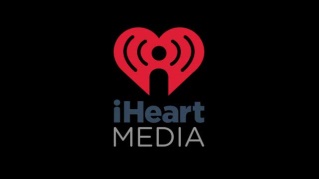 Rolling Stone 1.15.20https://www.rollingstone.com/music/music-features/iheartmedia-mass-layoffs-937513/